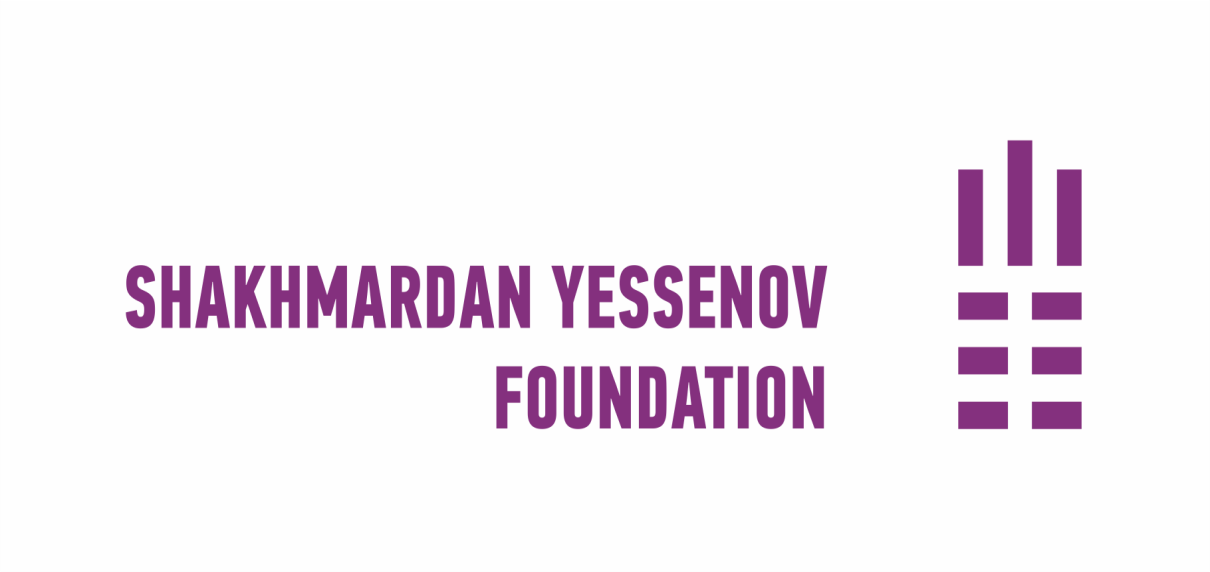 Application for participation in the intercollegiate competition for the English Language Program1. ABOUT THE FUND AND PROGRAM.The FoundationThe Shakhmardan Yessenov Science and Education Foundation was created in 2013 in the best traditions of patronage of the arts, with the aim of developing education, science and innovation in Kazakhstan and applying these developments into the industrial and higher education systems of the country.The foundation's mission is: developing the intellectual potential of Kazakhstan.The English Language ProgramKnowledge of English opens up unlimited opportunities for students and teachers to continue their education and advanced training without geographical restrictions. Having  IELTS certificates enhances the qualifications English teachers; IELTS certificates of a sufficient level also provide the opportunity to study for masters degrees, both in Kazakhstan and abroad.The grant provided by the fund pays for two teachers of English to be seconded to the university, who teach students and teachers at the university during the academic year. Each teacher is responsible for their own group, i.e. one teacher teaches students, the other faculty members, masters and doctoral students. The teachers have the necessary qualifications and experience to conduct classes, including but not limited to the CELTA certificate. The grant covers all associated costs of teachers, including their accommodation. At the end of the program, the 35 best learners have the opportunity to take an IELTS test at the cost of the foundation.Note: for full information on the program, we ask you to read the Program Regulations on the website yessenovfoundation.org or to request from your coordinator from the foundation.Total number of students:90 students in their 2nd and 3rd years of undergraduate study45 university professors,25 masters and doctoral students,Total: 160 students.2. APPLICATION FOR THE PROGRAMME1. General InformationContinue to page 22. Description of University/Institute.3. English Language Programs in your Organization4. Examples of the implementation of other similar programs.Program Coodinators:Nursultan Nurmukhanov: +77079660596	Aigerim Sultan: +77016279607№Description:Information:Information:1Applicant’s full name:2Position:3Mobile Number:4Work Number:5Email:6Confirmation:I fully understand my responsibilities and have the authority to represent ________________________________________University in the competition for the English Language Program of the Shakhmardan Yessenov, and I bear full responsibility for the specified information below.Date, signature№Description:Information:1Full name of the University:2Type of organization:3Foundation Year:4Number of faculties and their titles5Number of students in total and listed separately by category: undergraduate, masters-level and doctoral students 6Indicate which English language courses the university runs already, if any7Number of faculty staff at the university8Number of faculty staff  holding valid IELTS, CELTA, DELTA certificates. 9Number of foreign faculty and their percentage in relation to the total of faculty staff10University’s achievements and awards. List no more than 5. 11Institution’s legal address12Address of the site proposed where the program will take place. 13Mandatory technical support requirements for the course which the university must provide:2 classrooms for the teachers with seating for at least 20 people, available for the full academic year1 study/teaching room for the English teachers, with space for 2 people.Offices should be located in the central building / building with the highest concentration of students and university administration (Note: check with your coordinator)Offices must have an acceptable appearance and be able to accommodate a class comfortably. This means including: comfortable tables, desks, chairs; functional room lighting; marker board; audio system for reproducing working materials, speakers; convenient locationA liaison officer appointed by the university to help the English teachers fulfill their duties and answer questions. Additional arrangements for the comfort and convenience of the English teachers are encouraged.№Description:Information:1Describe the  results you expect the Yessenov Foundation program to achieve for your organization. No more than 200 words. 2Does the university’s strategic plan have goals and objectives similar to those of the English Language Program? Specify, if possible. №Description:Information:1Describe any examples of similar programs which have been implemented at your institution, if possible, preferably under your own management. Use no more than 250 words2Describe the results of that/those program (s). Use no more than 200 words 3Links to news about the program(s) describe in point 1.